                                              План занятияСлово учителя. 28 ноября 2015 года исполнилось бы 100 лет со дня рождения советского поэта, писателя, журналиста, драматурга, общественного деятеля Константина Михайловича Симонова. Сегодня мы с вами поговорим о его жизни, полной  трагических страниц Великой Отечественной войны, о его творчестве, наполненном любовью к родной стране, стремлением к её защите.Презентация « Жизнь и творчество К.Симонова»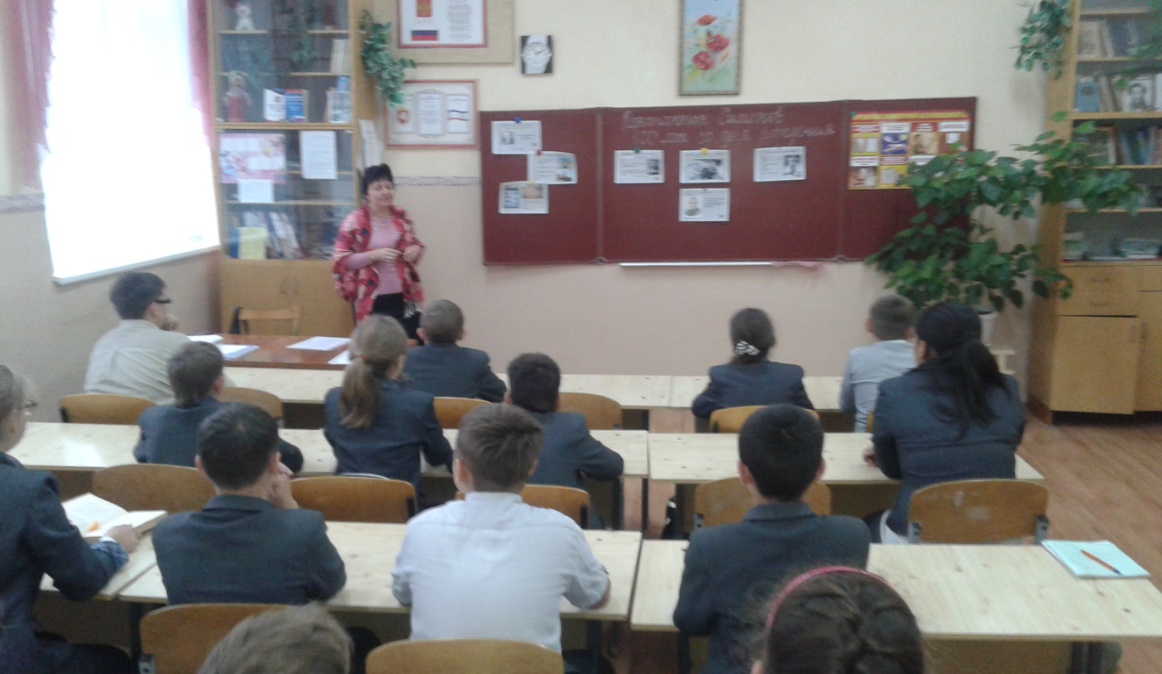 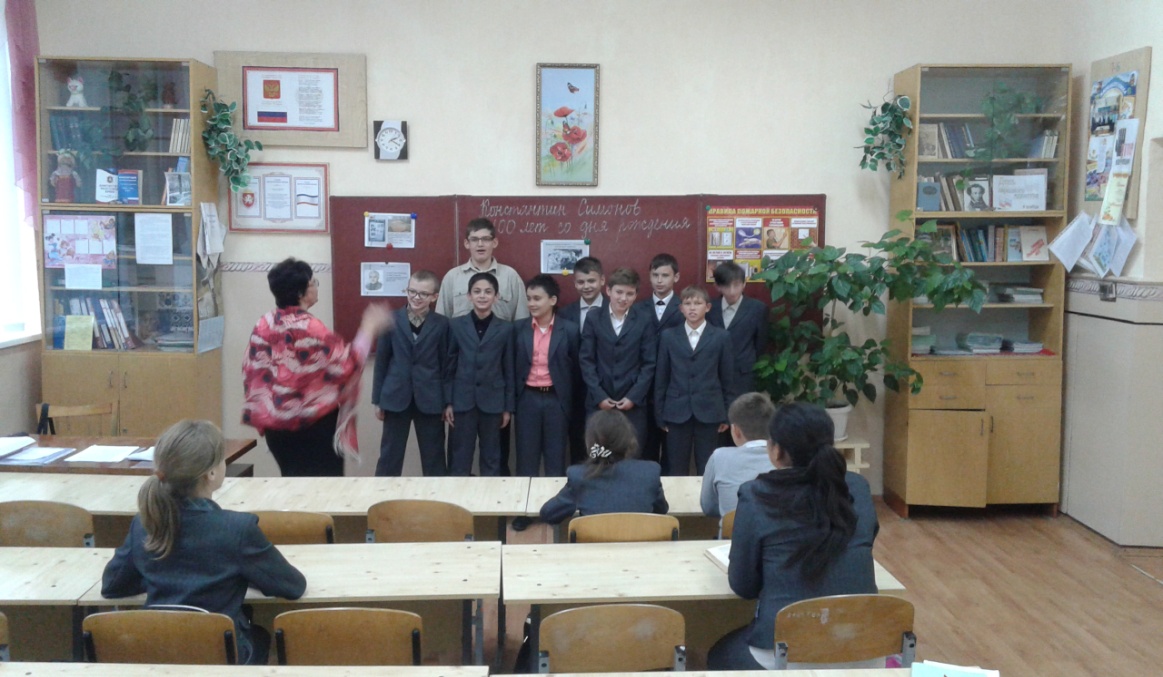 3.Чтение стихотворений     *НЕ  ТОЙ, ЧТО ИЗ СКАЗОК, НЕ  ТОЙ, ЧТО С ПЕЛЁНОК,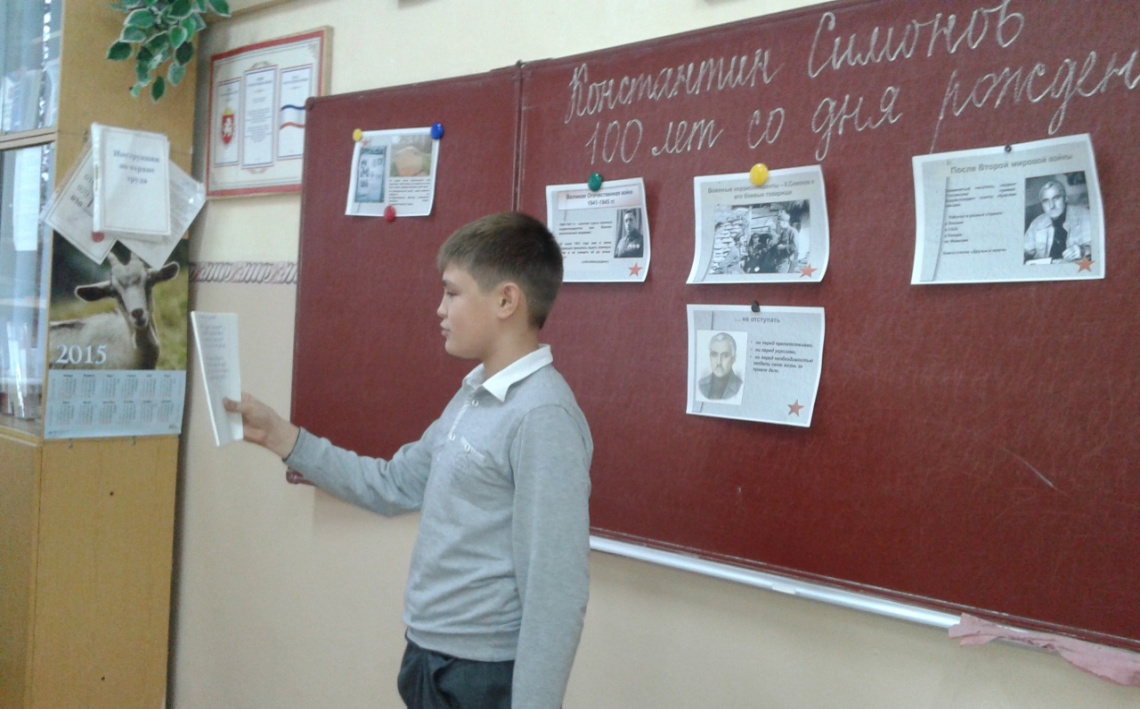 Не той, что была по учебникам пройдена,А той, что пылала в глазах воспалённых,А той, что рыдала,-- запомнил я Родину.И вижу её, накануне победы,Не каменной ,бронзовой, славой увенчанной,А очи проплакавшей ,идя сквозь беды,Всё снёсшей, всё вынесшей русскою женщиной.*Неподвластна. Широка Горда. Так говорит поэт о своей Родине. Для него Родина – это клочок земли у трёх берёз, который запомнился с детства, это лесок, речонка с песчаным бережком. Родина – это место, где нам посчастливилось родиться. Об этом поэт говорит в стихотворении «РОДИНА»*И когда придёт беда, то за свою Родину, за эти три берёзы – идти на смерть, но никому не отдать. Тема Великой Отечественной войны ярко выражена во многих стихотворениях поэта. Вот одно из них. «ТОТ САМЫЙ ДЛИННЫЙ  ДЕНЬ В ГОДУ»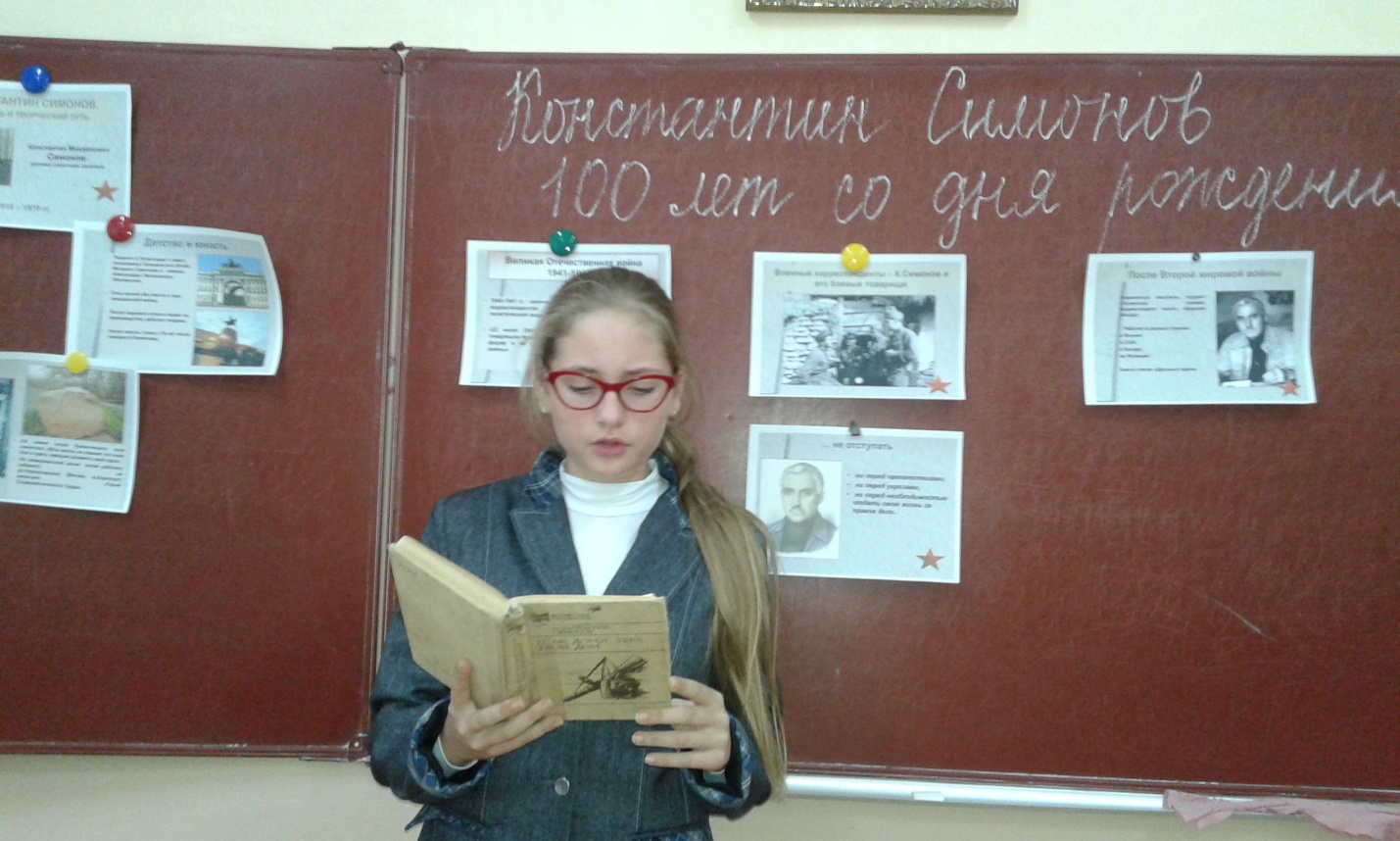 *Война была жестокой. Солдаты воевали, но их сердца отказывались грубеть и ожесточаться. Они страдали, любили, мечтали*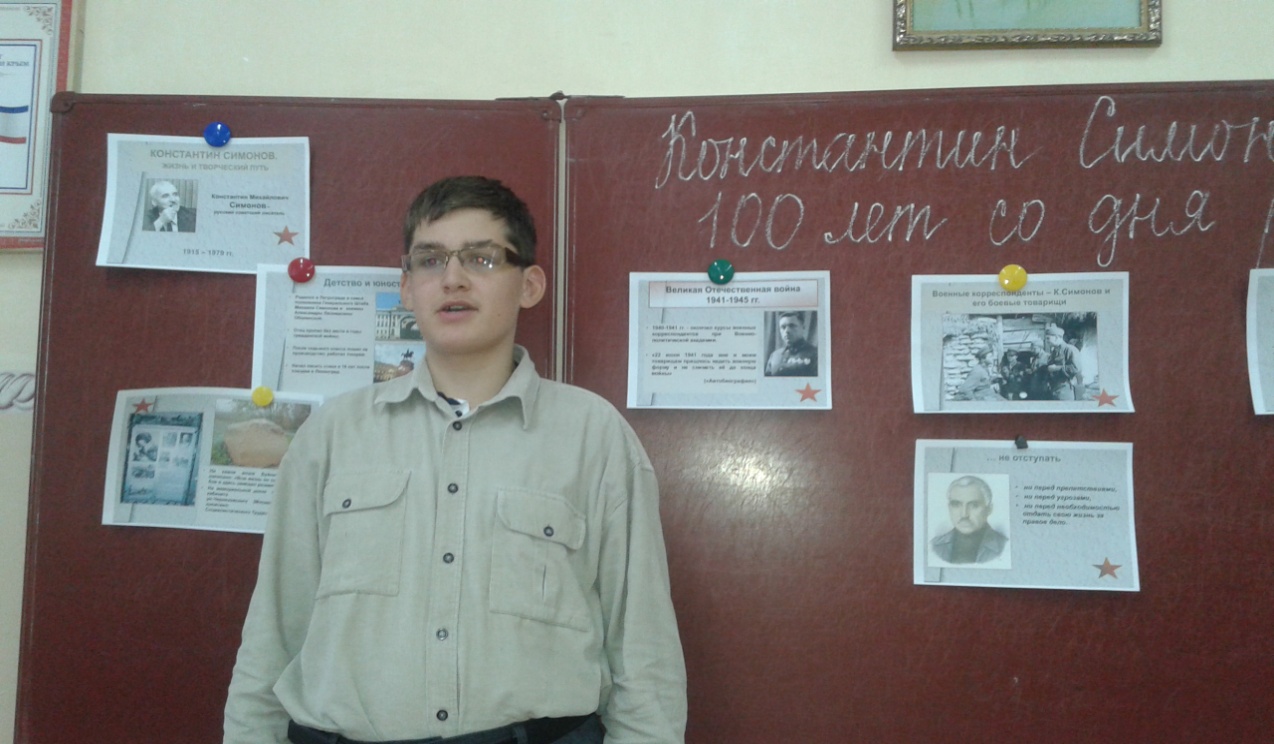 «ИЗ ДНЕВНИКА»*22 июня 1941 года – трагическая дата в судьбе нашего народа, ведь война принесла великие бедствия всему человечеству. И мы всегда будем помнить тех, кто отдал жизнь за Родину.     «ВСЮ ЖИЗНЬ ЛЮБИЛ ОН РИСОВАТЬ ВОЙНУ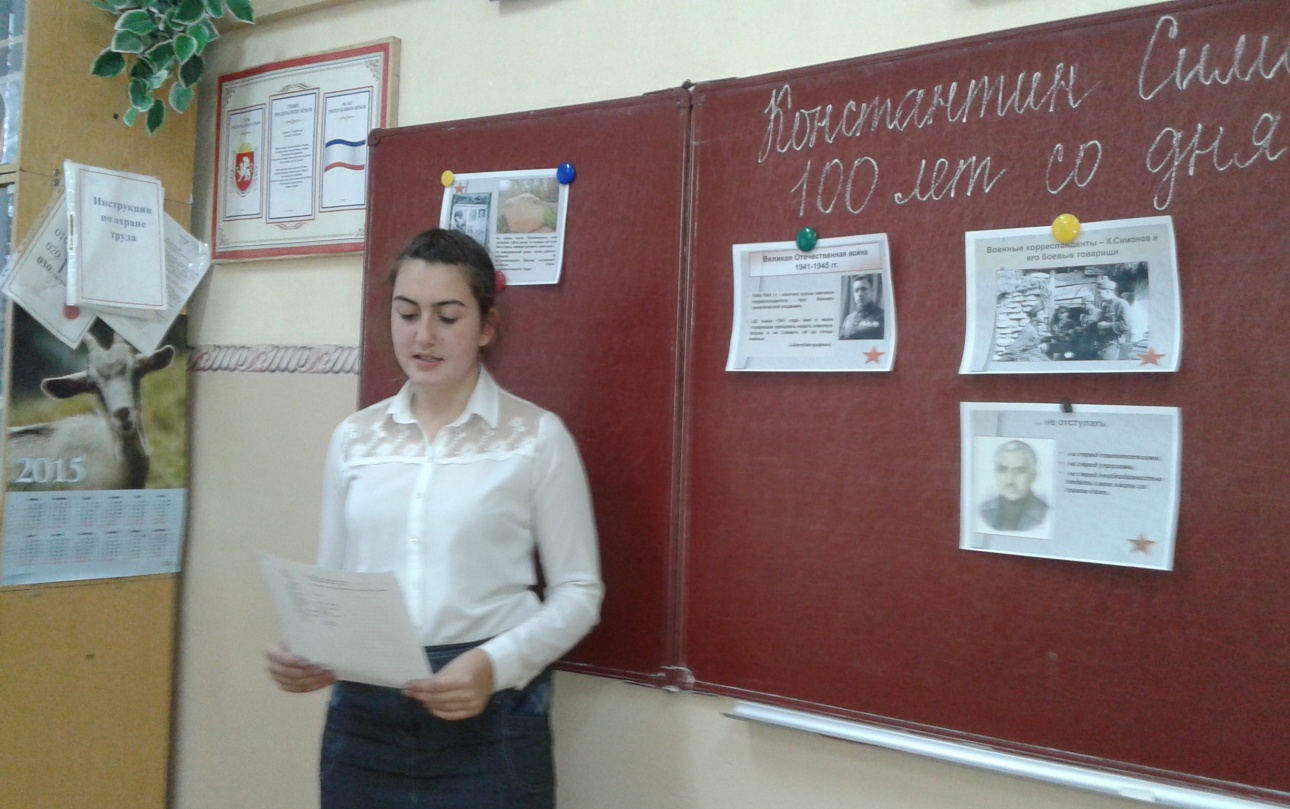 *«Бессмертье своего народа своею смертью покупать» -- это строки из стихотворения К. Симонова «СЛАВА». Действительно, более 25 миллионов жизней было отдано за наше безоблачное небо, за мирную жизнь.*Чувство дружбы, товарищества, взаимовыручки наиболее полно ощущалось на фронте, когда смерть была рядом, когда в любую минуту жизнь могла оборваться. О том , как тяжело терять товарищей, поэт рассказал в стихотворении «ТОВАРИЩ».*Эту тему Константин Михайлович продолжил и после войны, когда один за другим уходили его друзья из жизни: кто от ран, кто от болезни, а кто от старости. В 1970 году было написано стихотворение «УМИРАЮТ ДРУЗЬЯ, УМИРАЮТ»А сейчас вы услышите стихотворение «Майор привёз мальчишку на лафете». Оно о 10-летнем мальчике, который за десять дней войны пережил огромное горе, которое не под силу выдержать порой и взрослому человеку: гибель матери, эвакуация из родного города, ранение отца. Мальчик в 10 лет поседел от горя, он словно побывал на том свете, потому что видел смерть и  страдание. Десять дней ужаса войны, пережитые ребёнком, будут вспоминаться последними поколениями как подвиг. (чтение стихотворения).—Кто раз увидел этого мальчишку, домой прийти не сможет до конца. Как вы понимаете эти строки?               *Буквально с первых дней Великой Отечественной войны К.Симонов в качестве корреспондента газеты «Правда» оказался на фронте и вынужден был отступать почти до самой Москвы. Его верным спутником был Алексей Сурков, военный корреспондент, с которым поэта связывали тёплые дружеские отношения. Войска отступали, оставляя на разорение русские города и сёла, понимая, что  местные  жители должны их ненавидеть за трусость. Однако всё оказалось совсем иначе, и в каждой деревне их провожали со слезами на глазах и благословением. Осенью 1941 года поэт написал стихотворение «Ты помнишь, Алёша, дороги Смоленщины», в котором словно беседует со своим фронтовым товарищем (слушание стихотворения, обмен впечатлениями)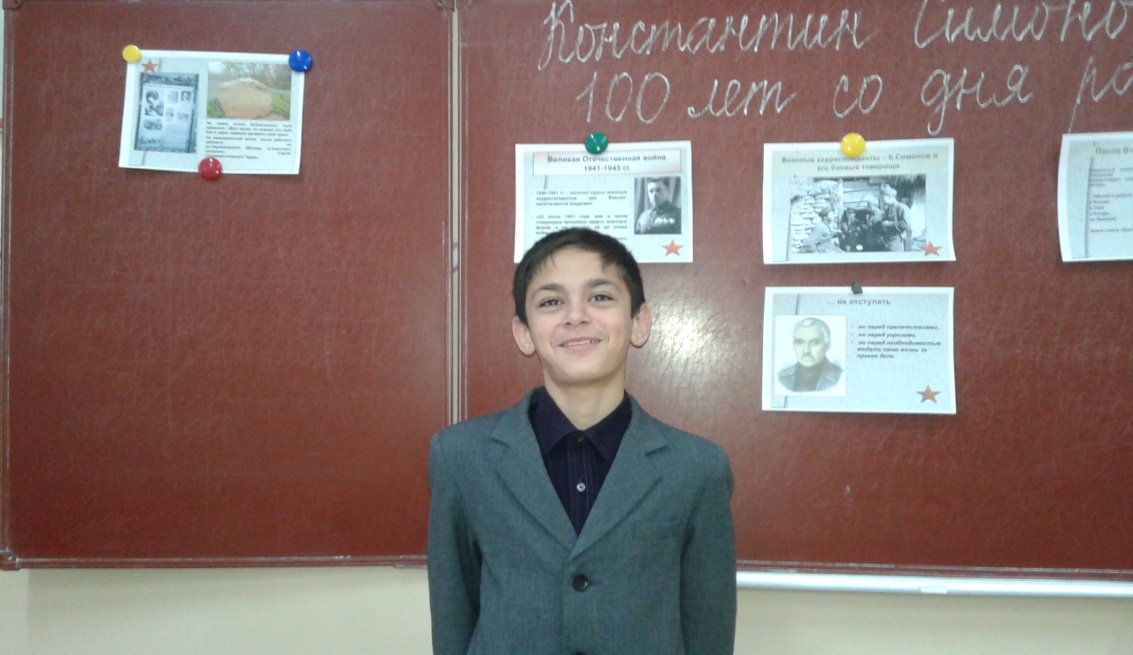 *На мой взгляд, одним из самых удачных и трогательных произведений военной поры является стихотворение Симонова «Жди меня». Оно посвящено любимой женщине поэта – Валентине Серовой. Написано оно летом 1941 года и вскоре напечатано в газете «Правда». Стихотворение  завоевало сердца людей: солдаты вырезали его из газет, переписывали, сидя в окопах, заучивали наизусть, в письмах посылали жёнам и невестам. Его находили в нагрудных карманах убитых и раненых.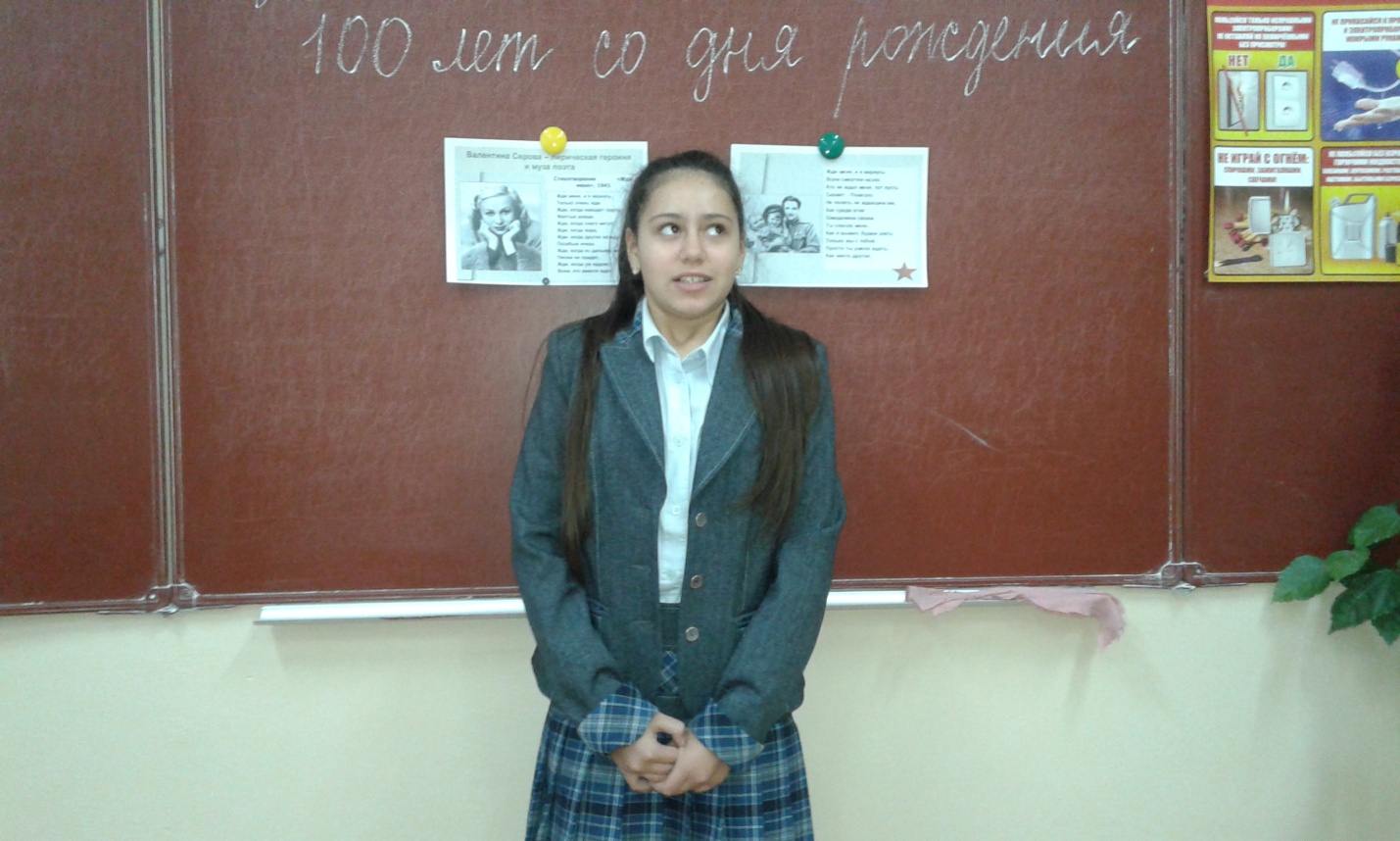 «ЖДИ МЕНЯ».Это стихотворение читается как письмо с фронта любимой и далёкой женщине. Оно звучит как молитва, как заклинание. Ключевое слово здесь – жди, повторяющееся много раз, наводит на мысль о том, что именно от  этой способности женщины в конечном итоге и зависит жизнь и победа.*Закончить нашу сегодняшнюю встречу с поэтом мне всё-таки хотелось бы на мажорной ноте, а именно его «Песней военных корреспондентов». «От Москвы до Бреста нет такого места, где бы ни скитались мы в пыли» -- вот строки о тяжёлой, порой опасной профессии корреспондента.4. РЕФЛЕКСИЯ (что узнали, что запомнили, что поразило).